Copyright & what it meansOverviewCopyright protects your work and stops others from using it without your permission.You get copyright protection automatically - you don’t have to apply or pay a fee and there isn’t a register of copyright works in the United Kingdom.You automatically get copyright protection when you create:original literary, dramatic, musical and artistic work, including illustration and photographyoriginal non-literary written work, such as software, web content and databasessound and music recordingsfilm and television recordingsbroadcaststhe layout of published editions of written, dramatic and musical worksYou can mark your work with the © for copyright add your name and the year of created the work but whether you mark the work or not doesn’t affect the level of protection you have.How copyright protects and prevents your work being:copied by other partiescopies being distributed whether for sale or free of chargeshown in publicadapted in any wayused by other parties on the internetCopyright overseasYour work could be protected by copyright in other countries through international agreements, for example the Berne Convention.In most countries copyright lasts a minimum of life plus 50 years for most types of artistic worksHow long does copyright last:Copyright protection starts as soon as a work is created For an artistic work the length of the copyright period is 70 years after the date of the creator’s death once your copyright has expired, anyone can use or copy your workEntering the i-dott Annual Surface Pattern design CompetitionA condition of entry is that you signed all rights in the design/s over to i-dott CIO Once you have signed the Assignment of Copyright all rights in the design/s are transferred to i-dott CiO for a time limited period not excessing 3 yearsOnce this is registered on the i-dott Competition records you must not show, offer or other way promote the assigned design/s to any other partyMore information can be found: https://www.gov.uk/topic/intellectual-property/copyrightWhen is an design not a designSubmitting the same design into different categories does constitute 2 separate entries: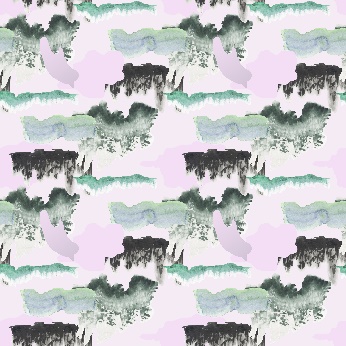 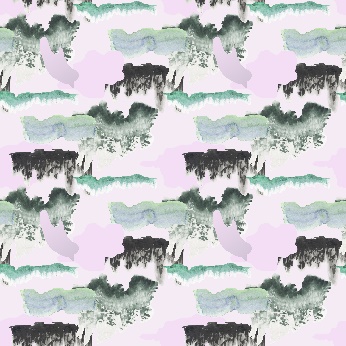 Making tweaks to a design by removing or adding elements does not constitute 2 separate designs: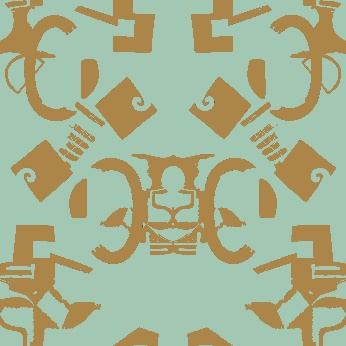 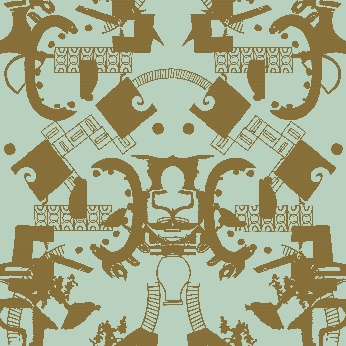 Moving the same elements around to create an alternative lay-out does not constitute 2 separate designs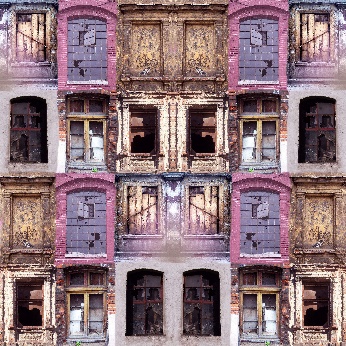 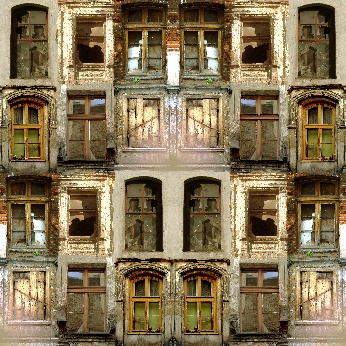 Can you spot the difference? The one on the left is on a white background and the other is on a foil background. This does not constitiute 2 separate designs 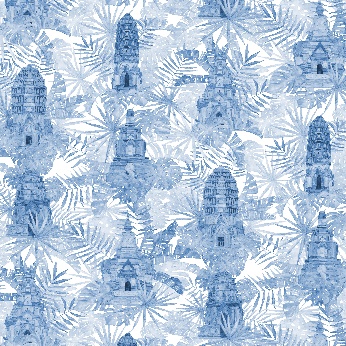 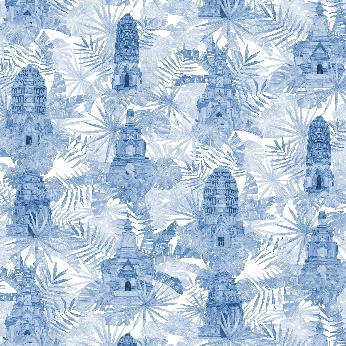 